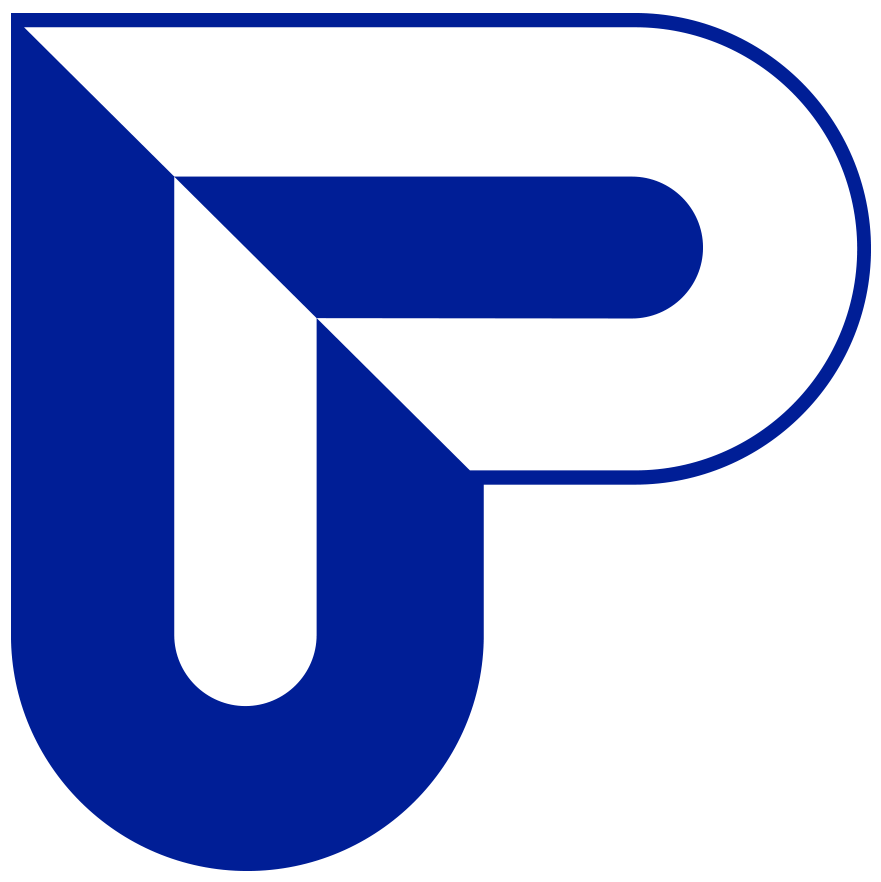 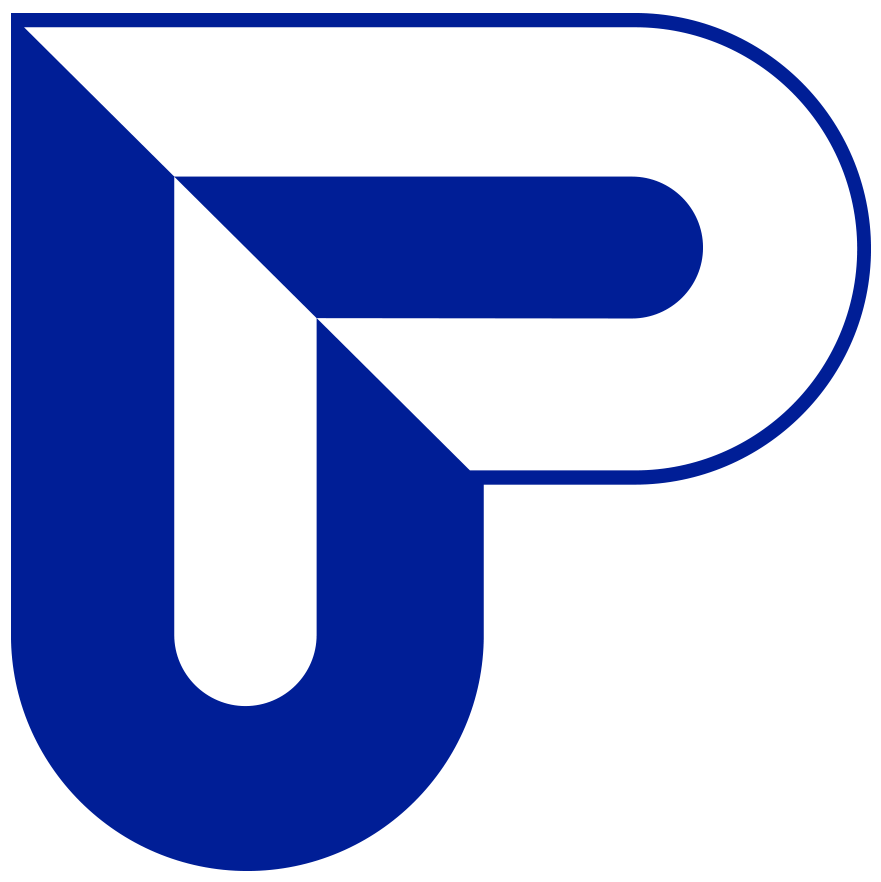 Pomoc Úřadu práce ČR občanům Ukrajiny Souhrnné a pravidelně aktualizované informace k možnostem pomoci občanům Ukrajiny naleznete na webu Úřadu práce ČR www.uradprace.czhttps://www.uradprace.cz/web/cz/-/pomoc-pro-obcany-ukrajiny-a-jejich-zamestnavateleDávkyPokud jste v České republice z důvodu válečné krize na Ukrajině, můžete Úřad práce ČR požádat o: Mimořádnou okamžitou pomoc z důvodu vážné újmy na zdravíFormulář k podání žádosti o mimořádnou okamžitou pomoc naleznete na:https://www.mpsv.cz/web/cz/-/zadost-o-mimoradnou-okamzitou-pomocZaměstnanostMožnost vzděláváníPokud Vám Ministerstvo vnitra udělilo pobytové vízum, požádejte Úřad práce ČRO zavedení do evidence zájemců o zaměstnánía Úřad práce ČR Vám pomůže s financováním kurzů českého jazyka nebo rekvalifikací.Formulář k podání žádosti o evidenci jako zájemce naleznete na:https://www.mpsv.cz/web/cz/-/zadost-o-zarazeni-do-evidence-zajemcu-o-zamestnaniPovolení k zaměstnáníPokud Vám Ministerstvo vnitra udělilo pobytové vízum a našli jste si volné pracovní místo, požádejte Úřad práce ČRo povolení k zaměstnání Formulář najdete na:https://www.mpsv.cz/web/cz/-/zadost-cizince-o-povoleni-k-zamestnani-o-prodlouzeni-povoleni-zamestnani-na-uzemi-ceske-republikyNabídka volných pracovních míst v ČR je k dispozici na:https://www.uradprace.cz/web/cz/volna-mista-v-crKontakty na zaměstnance Úřadu práce ČRAdresa kontaktního pracoviště: Melantrichova 1272, 407 47 VarnsdorfDávky: Mgr. Jana Šedová, jana.sedova@uradprace.cz, 950 111 461,              Bc. Jitka Suchardová, jitka.suchardova@uradprace.cz, 950 111 486Zaměstnanost: Pavla Pocová, pavla.pocova@uradprace.cz, 950 111 465